Telefono: _____________________________ E-mail_____________________________________Lavoratore agricolo non pensionato *, iscritto negli elenchi anagraficifa domanda di usufruire delle indennità integrative per Malattia-Infortunio sul lavoro-Rimborso erogate da codesto F.I.M.A.V. – E.B.A.T. ai sensi del Regolamento del Fondo e allega il talloncino a saldo dell’Ente erogatore (I.N.P.S. – I.N.A.I.L.) e/o altra documentazione richiesta dal suddetto Regolamento.*Dichiara altresì di aver prestato la sua opera presso la seguente Ditta: (occorre denominazione esatta)gg. effettivamente lavorate nell’Anno precedente    N. L’evento è stato causato da  incidente stradale ?       Sì                No  Se sì, allegare il modulo per  compilato.Chiede inoltre che l’integrazione  sia versata tramite: BONIFICO BANCARIO	Banca Il dichiarante…………………………………………………….* Ai sensi del regolamento F.I.M.A.V- E.B.A.T. hanno diritto alle prestazioni anche gli operai con pensione di invalidità triennale e/o reversibilità.*La domanda di integrazione deve essere presentata, a pena di decadenza, entro e non oltre 12 mesi dalla data di liquidazione delle indennità di legge. * Ricordarsi di compilare il modulo di Consenso al trattamento dei dati personaliF.I.M.A.V.  – E.B.A.T.FONDO INTEGRAZIONE MALATTIE ASSISTENZA VARIEC.F. 80008Y9039BSede  Viale della Lirica, 61 - 48124 RAVENNA (RA) Tel.: 0544/408427 - Fax: 0544/692478 - info@fimavravenna.itCONSENSO GENERICOAL TRATTAMENTO DEI DATI PERSONALIIł/la sottoscritto/a Cod. fiscale ______________________________________________________________________________________Preso alto delI'informativa e dei diritti a me riservati in materia di trattamento dei dati personali ai sensi del Regolamento Europeo n. 2016/679 dichiara di:autorizzare	non autorizzareAl trattamento dei miei dati personali indicati nell’informativa sopracitata per le finalitá e nei limiti nella stessa contenuti ed in particolare per i seguenti dati:» Dati identificativi» Dati di contatto (email, numeri telefonici, social media, ecc.)» Dati bancari/fiscali» Dati che rivelano l’origine razziale o etnica» Dati relativi alla saluteLuogo e data	Firma 	Per quanto attiene alla comunicazione del miei dati personali a soggetti che svolgono attività funzionalmente collegate aII'esecuzione del servizio prestato dal Titolare del trattamento quali l’attività di elaborazione, registrazione e archiviazione dei dati, nonché attività bancaria e finanziaria dichiaro di:autorizzare	non autorizzareFirmaPer quanto attiene infine alla comunicazione dei miei dati a soggetti terzi che svolgono attività di studio ed informazione di carattere commerciale dichiaro di:autorizzare			 non autorizzareFirma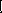 OGGETTO:      RICHIESTA INTEGRAZIONE DI    MALATTIA       INFORTUNIO     RIMBORSO Spett. Fondo F.I.M.A.V. – E.B.A.T.Via della Lirica, 6148124 - RAVENNAC.F.C.F. CONIUGE Il sottoscrittoIl sottoscrittoIl sottoscrittoNato a ilResidente aVian°del Comune di PERIODO:   dalalPERIODO:dalalAZIENDA AGRICOLA o COOPERATIVASITA NEL COMUNE DIABICABC/CIBANTimbroEnte di Patronato          TimbroEnte di Patronato          Ufficio ZonaleUfficio ZonaleDataData